Kansas Cable Provider Drops Video to Focus on Internet A Northeast Kansas cable provider has told subscribers it will end video service by June and focus on delivering broadband. Rainbow Communications said that "a high-quality and less-expensive technology exists for watching TV" and cited the increased cost of acquiring programming as a reason for its decision.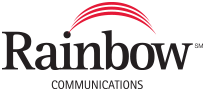 Next TV 1.22.20https://www.nexttv.com/news/kansas-cable-operator-drops-traditional-video